IKT na období od 15. 5. – 19. 5. Bezpečný internet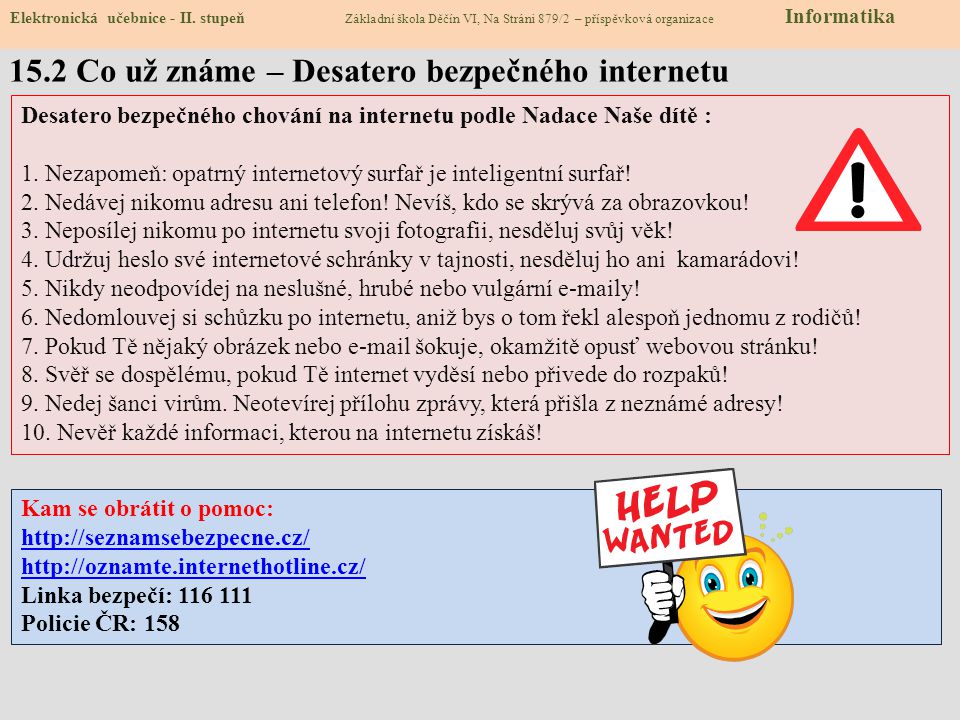 Internetem bezpečně: https://www.internetembezpecne.cz/wp-content/uploads/2017/03/Roman-Kohout-Internetem-bezpecne-publikace-pro-deti.pdf Napiš odpovědi do Word Padu na tyto úkoly :Zkus sám/sama vymyslet opravdu kvalitní heslo:Jaké zásady platí pro komunikaci s neznámou osobou?Co bys doporučil/doporučila kamarádům, když je někdo osloví na internetu a chce od nich fotky? Vyjmenuj alespoň 5 osobních údajů.Napiš, co vše považuješ za kyberšikanu.Na koho se obrátíš, pokud Ti někdo vyhrožuje nebo Tě vydírá?Udělej si test: http://www.bezpecnyinternet.cz/deti/rady-pro-tebe/test.aspx 